BOSNA I HERCEGOVINA 		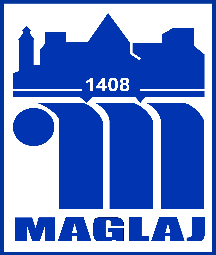 Federacija Bosne i HercegovineOpćina Maglaj, Viteska 4, 74250 MaglajSlužba za urbanizam, geodetske i imovinsko pravne poslovePodaci o podnositelju  zahtjeva:	Ime i prezime	:			JMBG	Adresa	:			Telefon/Fax	E-Mail	:		 Molim naslov da mi izmjeni - produži važnost rješenja o urbanističkoj saglasnosti. Rješenjem izdatim od strane Službe za urbanizam, geodetske i imovinsko-pravne poslove, broj: 		od 			 data mi je urbanistička  saglasnost za 		u ulici 				 na zemljištu označenom sa k.č. br. 	K.O. 			.Produženje izdate urbanističke saglasnosti tražim zbog:nerješenih imovinsko-pravnih odnosa nedostatka finansijskih sredstavaPrilozi:Urbanistička saglasnostTaksaMjesto i Datum                                                                                  POTPIS PODNOSITELJA ZAHTJEVAPredmet: Zahtjev za produženje važnosti rješenja o urbanističkoj saglasnosti